Проєкт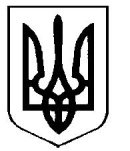 УкраїнаВерховинська селищна рада Верховинського району Івано-Франківської областівосьмого скликання  тридцять друга   сесіяРІШЕННЯ       від 14.12.2023 року          			                                                  смт Верховина       №____-32/2023Про затвердження  заходів на 2024 рік  до Програми «Розвиток освіти на теренах Верховинської територіальної громади» на 2023-2025 рокиКеруючись ст.26 Закону України «Про місцеве самоврядування в Україні», відповідно до ст. 66 Закону України «Про освіту» та ст. 37 Закону України «Про загальну середню освіту», з метою реалізації ряду практичних заходів, спрямованих на стабільний розвиток  учнівської молоді,   селищна рада ВИРІШИЛА:1. Затвердити заходи на 2024 рік до Програми «Розвиток освіти на теренах Верховинської територіальної громади» Верховинської селищної ради на 2023-2025 роки, що додаються.2. Фінансування Програми здійснювати за рахунок коштів селищного бюджету, виходячи з можливостей дохідної частини бюджету та інших джерел, незаборонених чинним законодавством.3. Контроль за виконанням даного рішення покласти на постійну комісію з питань   освіти, культури, туризму, засобів масової інформації, охорони здоров’я та у справах сім’ї, молоді та спорту ( Г.Рокіщук) та заступника голови з питань діяльності виконавчих органів ради Оксану Чубатько.Селищний голова                                                        Василь МИЦКАНЮКСекретар ради                                                              Петро АНТІПОВ        Додаток                                                                                                          до рішення тридцять другої сесії                                                                                                        					Верховинської селищної ради          													№ ___-32/2023 від 14.12.2023 р.Заходи на 2024 рік до Програми «Розвиток освіти на теренах Верховинської територіальної громади»Верховинської селищної ради на 2023-2025 роки	Начальник відділу освіти,                 молоді та спорту     					Іра СУМАРУК№з/пНайменування заходуВідповідальні виконавціТермінвикона-нняОрієнтовні обсяги фінансування, тис. грн.Орієнтовні обсяги фінансування, тис. грн.Орієнтовні обсяги фінансування, тис. грн.Орієнтовні обсяги фінансування, тис. грн.Орієнтовні обсяги фінансування, тис. грн.Очікуванірезультати№з/пНайменування заходуВідповідальні виконавціТермінвикона-ннярокивсьогов т.ч. за джереламив т.ч. за джереламив т.ч. за джереламиОчікуванірезультати№з/пНайменування заходуВідповідальні виконавціТермінвикона-ннярокивсьогообласнийбюджетмісцевібюджетиіншіджерелаОчікуванірезультати1Розвиток системи дошкільної освітиОргани виконавчої влади та місцевого самоврядування,  відділ освіти, молоді та спорту, центр професійного розвитку педагогічних працівників Верховинської селищної ради20242024У межах бюджетних призначеньУ межах бюджетних призначеньУ межах бюджетних призначеньСтворення умов для виховання та надання на належному рівні дошкільної освіти1Розвиток системи дошкільної освітиОргани виконавчої влади та місцевого самоврядування,  відділ освіти, молоді та спорту, центр професійного розвитку педагогічних працівників Верховинської селищної ради2024202410.0-II-   10.0Створення умов для виховання та надання на належному рівні дошкільної освіти2Розвиток загальної середньої освітиОргани виконавчої влади та місцевого самоврядування,  відділ освіти, молоді та спорту, центр професійного розвитку педагогічних працівників Верховинської селищної ради2024      2024У межах бюджетних призначеньУ межах бюджетних призначеньУ межах бюджетних призначеньЗабезпечення рівного доступу до здобуття якісної освіти та відповідних санітарно-гігієнічних умов перебування учнів в освітніх закладах2Розвиток загальної середньої освітиОргани виконавчої влади та місцевого самоврядування,  відділ освіти, молоді та спорту, центр професійного розвитку педагогічних працівників Верховинської селищної ради2024202420.0-II-      20.0Забезпечення рівного доступу до здобуття якісної освіти та відповідних санітарно-гігієнічних умов перебування учнів в освітніх закладах3Розвиток позашкільної освітиОргани виконавчої влади та місцевого самоврядування,  відділ освіти, молоді та спорту, центр професійного розвитку педагогічних працівників Верховинської селищної ради20242024У межах бюджетних призначеньУ межах бюджетних призначеньУ межах бюджетних призначеньЗбільшення кількості дітей, охоплених позашкільною освітою та створення належних умов для розкриття й реалізації їх талантів3Розвиток позашкільної освітиОргани виконавчої влади та місцевого самоврядування,  відділ освіти, молоді та спорту, центр професійного розвитку педагогічних працівників Верховинської селищної ради2024202410.0-II-  10.0Збільшення кількості дітей, охоплених позашкільною освітою та створення належних умов для розкриття й реалізації їх талантів   4       ВчительОргани виконавчої влади та місцевого самоврядування,  відділ освіти, молоді та спорту, центр професійного розвитку педагогічних працівників Верховинської селищної ради20242024У межах бюджетних призначеньУ межах бюджетних призначеньУ межах бюджетних призначеньРозвиток професійного потенційного педагогічних працівників   4       ВчительОргани виконавчої влади та місцевого самоврядування,  відділ освіти, молоді та спорту, центр професійного розвитку педагогічних працівників Верховинської селищної ради2024202410.0-II-10.0Розвиток професійного потенційного педагогічних працівників  5Інформатизація та комп’ютеризація загальної середньої освітиОргани виконавчої влади та місцевого самоврядування,  відділ освіти, молоді та спорту, центр професійного розвитку педагогічних працівників Верховинської селищної ради20242024У межах бюджетних призначеньУ межах бюджетних призначеньУ межах бюджетних призначеньЗабезпечення інформатизації та комп’ютеризації освітніх закладів  5Інформатизація та комп’ютеризація загальної середньої освітиОргани виконавчої влади та місцевого самоврядування,  відділ освіти, молоді та спорту, центр професійного розвитку педагогічних працівників Верховинської селищної ради2024202420.0-II-20.0Забезпечення інформатизації та комп’ютеризації освітніх закладів   6Шкільний автобусОргани виконавчої влади та місцевого самоврядування,  відділ освіти, молоді та спорту20242024У межах бюджетних призначеньУ межах бюджетних призначеньУ межах бюджетних призначеньЗабезпечення підвозу дітей до освітніх закладів   6Шкільний автобусОргани виконавчої влади та місцевого самоврядування,  відділ освіти, молоді та спорту2024202420.0-II-   20.0Забезпечення підвозу дітей до освітніх закладів   7Тепло дітямОргани виконавчої влади та місцевого самоврядування,  відділ освіти, молоді та спорту20242024У межах бюджетних призначеньУ межах бюджетних призначеньУ межах бюджетних призначеньСтворення відповідних умов для забезпечення освітнього процесу з можливістю економії енергоносіїв   7Тепло дітямОргани виконавчої влади та місцевого самоврядування,  відділ освіти, молоді та спорту20242024  10.0-II-  10.0Створення відповідних умов для забезпечення освітнього процесу з можливістю економії енергоносіїв   7Тепло дітямОргани виконавчої влади та місцевого самоврядування,  відділ освіти, молоді та спорту2024Створення відповідних умов для забезпечення освітнього процесу з можливістю економії енергоносіївВСЬОГО: ВСЬОГО: ВСЬОГО: 100.0    100.0